Name: ________________________________________ Notebook Page _______________________Chemistry Notes: Atomic StructureAtomic Structure Practice								Pg _________________Questions: What particles are found in the nucleus of an atom? ________________________________What particles move around outside the nucleus? __________________________________If all atoms are composed of the same particles, how can there be more than 100 different elements? ___________________________________________________________________________________________________________________________________________________Why do electrons stay in an electron cloud around the nucleus? __________________________________________________________________________________________________What particles are counted to determine the atomic number? ________________________Use your knowledge of atomic numbers to fill in the chart below.  If an atom is an ion, I have written its charge in parenthesis after the element name. Ex: Oxygen (-2) has a charge of -2. Which of the elements in the table above are ions? _________________________________________Which of the elements in the table above are isotopes? _____________________________________What particles are counted to determine the atomic mass number? __________________________If oxygen has 8 protons and 8 neutrons, what is its atomic mass number? ____________________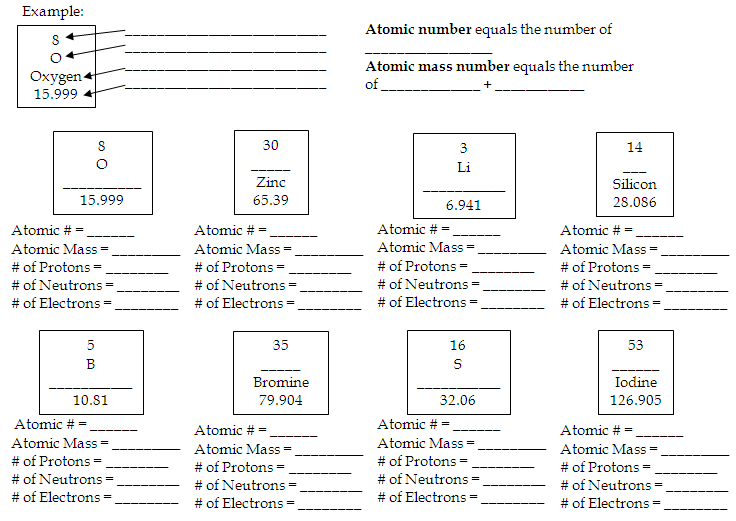 What is an atom?The smallest particle that makes up any type of _______________. All _______________ is made of atoms. Atoms are very very ______________. What makes up an atom?An atom is made up of 3 _________________ particles:Protons—have a __________________ (+) chargeNeutrons—have  _________________ (o) charge (think: neutral)Electrons—have a _________________ (-) chargeHow do charged particles interact? Particles with the same type of charge __________________ each other—they push away from each other. Particles with different/opposite charges ________________________ each other—they are drawn toward one another. (This is where the saying “opposites attract” came from.)How do atoms stay together?Atoms do not have a ________________ or anything else separating them from the rest of the world. The negatively charged ___________________ are attracted to the positively charged ______________________.  However, electrical ________________ that are alike (such as two ___________________ charges) ____________ each other.  This is why electrons remain ________________ __________ in the electron cloud.What are neutral atoms?Atoms that have no overall electrical _______________ because they have an equal number of _____________________ and ___________________. What is an atomic number? The atomic number is the number of __________________ in the nucleus of an atom. This determines the _________________ of the atom.Example: Oxygen has an atomic number of __________, while Carbon has an atomic number of __________.  This means that Oxygen has ________ protons, and Carbon has ________ protons.  What is an atomic mass number? Atomic mass number is the total number of _______________________ and ______________________ in the nucleus.  Atoms of the same element will always have the same number of _______________________, but may have different numbers of _________________________.  What is an isotope? (D12)Isotopes are _________________ of the same element that have a ____________________ number of _______________. Some elements have _____________ isotopes, while other only have a _________. How do we show that something is an isotope?  (D13)An isotope is described by the name of the ___________________ and the total number of its _________________ and __________________ (atomic mass number). Ex: Chlorine-35 (name-atomic mass number)What is an ion? (D14)An ion is an atom that has an _______________ __________________.  The charge can be __________________ or ___________________. Ions have ___________________ numbers of protons and ________________.  How is an ion formed? (D14)An ion is formed when an atom ______________ or _______________ one or more ___________________. How do we show that something is an ion?An ion is described by its ____________ (or symbol) and _________________. Ex: ___________________________ or O2-How do I find the number of protons in an atom? _______________________ = __________________________ (the number above the element’s symbol on the periodic table)How do I find the number of neutrons in an atom?____________________________________  minus (-) the number of _______________How do I find the number of electrons in an atom?In a neutral atom, the # of ___________________ is the ______________ as the number of ___________________. In an _________ (with a positive or negative charge), the number of electrons is ____________________ from the number of protons. To find the number of electrons, _____________ the _______________ from the number of ______________ the atom has # protons – _______________ = # electronsElementAtomic Number Atomic Mass ## Protons# Neutrons# ElectronsHydrogen (+1)11Oxygen (-2)816Carbon-12126Carbon-14146Gold79197Iron2630Nitrogen (+3)147